CHINA POST ADOPTION REPORT TEMPLATE(report on agency letterhead)The first page of the report needs to be in the following format:If you need any of the information below, please email the Post Adoption Coordinator listed in the China instruction packet  1.  Agency that Facilitated the Adoption: Nightlight Christian Adoptions                                                                     767 Lane Allen Rd., Lexington, KY 40504  2.  Travel Letter Number:  xxxxxxxxxxxxxxxx  3.  Travel Letter Issuance Date:  xxxxxxxxxx  4.  Number of the Report:  #_____ (1 ____ Month/Year)  5.  Child’s Birth Name:  xxxxxxxxxxx  6.  Child’s Current Name:  xxxxxxxxxx  7.  Date of Birth:   xxxxxxxxx  8.  Child’s Heath Condition at Time of Placement:  Healthy or Special Needs  9.  Date of Registration:  Listed on adoption registration certificate from the Province10.  Date of Naturalization:  Listed on US Certificate of Citizenship11.  Adoptive Father’s Name:  Please list name as it appears on his passport. 12.  Adoptive Mother’s Name:  Please list name as it appears on her passport13.  Name of the Home Study Provider: Name of the agency completing this report14.  Date of the Social Worker’s Visit:15.  Date of the Report:                  16.  Please state if the family is willing to allow the CCCWA to use this report and photos for publicity         purposes.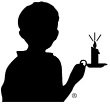 Report Text Content of each report should address the following:6 month report specifically should include: information describing the registration process in China and the family’s impression; and, statement regarding the agency preparing the family for the adoption/post-adoption process, contact from agency following placement (and availability of agency resources, if needed)Each report should reflect the development of the adoptee and the integration with the adoptive family. Health and physical development status: Adoptee’s height, weight, and head circumference at the time of adoption and currently; gross and fine motor skill ability; immunization, treatment and rehabilitation of illness or other health problems since placement.Routine activities: Adoptee’s daily diet, playtime, and sleep schedule.
Attachment & bonding: Status of the child’s integration with his or her parents, siblings, and extended family members. More detailed information should be provided if the family has adopted a child over the age of three.
Cognitive development: Adoptee’s intellectual development and language ability.
Character development: Adoptee’s psychological and personality characteristics.Talents and Special Skills:  Adoptee’s special skills and talents, including lessons/classes, and specifically any honors, awards or recognition received for achievements and accomplishments in these areas.
Education situation: Adoptee’s learning at home (and the method of education if at home) or school. School aged children– this section should include a statement reporting how the adoptee is doing in school.*All children 10 years and older are required to submit a short essay about their experience and growth in the adoptive family and at school (please review this essay and include this information in the report.
Family’s impression: Understanding and view of the adoption by the adoptive family, any other adults in the home, and other relatives.Evaluation by the community: Participation in activities and integration in the community; Also, ask the family questions about how their community has reacted to the adoption overall, and include their answers in this section.  Include how supported they feel by their community, neighborhood, church, school, social circle, etc., since the adoption.   Be certain to document specific quotes or comments they have received since placement, with regard to both positive and negative feedback.Major changes in the adoptive family: Major changes in the adoptive family including marital status, children in the home, economic status, residence/environment, or serious health problems.
Other content which the social worker believes should be included.Social worker’s general evaluation: Social worker’s recommendation of the adoptive family and general evaluation regarding whether the adoption is successful.If the adoptee is 10 years or older: An essay written by the adoptee, describing his/her life in the adoptive family, schooling, as well as relationship with his/her classmates, teachers, etc. NOTE: (If the adoptee is unable to write the report due to physical/mental development limitations parents may ask the adoptee questions and write their answers. Please put a statement at the beginning of the letter explaining the reasons the child could not write the report.)